Қ А Р А Р                                                                                ПОСТАНОВЛЕНИЕ« 29»  декабрь  2017  йыл                    № 175                 « 29»  декабря  2017  годаОб утверждении перечня первичных средств пожаротушения и противопожарного инвентаря в местах общественного пользования населенных пунктов сельского поселения Мурсалимкинский сельсовет  муниципального района Салаватский район Республики БашкортостанРуководствуясь Федеральным законом от 06 октября 2003 года № 131-ФЗ «Об общих принципах организации местного самоуправления в Российской Федерации», Федеральными Законами от 21 декабря 1994 года № 69-ФЗ «О пожарной безопасности», Правилами противопожарного режима в Российской Федерации, утверждённым постановлением Правительства Российской Федерации от 25 апреля 2012 года №390 «О противопожарном режиме», в целях обеспечения пожарной безопасности на территории сельского поселения Мурсалимкинский сельсовет муниципального района Салаватский район Республики Башкортостан, постановляю:Утвердить перечень первичных средств пожаротушения ипротивопожарного инвентаря в местах общественного пользования населенных пунктов сельского поселения Мурсалимкинский сельсовет муниципального района Салаватский район Республики Башкортостан (приложение).Рекомендовать руководителям предприятий, организаций и учреждений независимо от форм собственности, обеспечить наличие первичных средств пожаротушения и противопожарного инвентаря в соответствии с правилами пожарной безопасности и настоящим перечнем (по согласованию).определить лицо, ответственное за приобретение, ремонт, сохранность и готовность к действию первичных средств пожаротушения и противопожарного инвентаря.Первичные средства пожаротушения и противопожарный инвентарь разместить в пожарных щитах с наружной стороны зданий и сооружений:на пожарных щитах указать номера вызовов (01 или 112);обеспечить доступность первичных средств пожаротушения и противопожарного инвентаря;первичные средства пожаротушения содержать в исправном состоянии в соответствие с паспортными данными на них. Не допускать использование средств пожаротушения, не имеющих соответствующих сертификатов;не допускать первичных средств пожаротушения и противопожарного инвентаря не по назначению.Разместить данное постановление на официальном сайте сельского поселения.Контроль за выполнением настоящего постановления оставляю за собой.Глава сельского поселения                                            А.Я. СадыковПриложение к постановлению Перечень первичных средств пожаротушения и противопожарного
инвентаря в местах общественного пользования населенных пунктов
 сельского  поселения Муцрсалимкинский сельсовет муниципального района Салаватский район Республики БашкортостанСредства пожаротушения, противопожарный инвентарь:ящик с песком;емкость с водой;ведро;лопата;багор;грабли;огнетушители.Примечания:Емкость с водой должна иметь объем не менее 200 л и комплектоваться ведрами. Устанавливается в весенний, летний и осенний периоды года.Ящик с песком должен иметь объем не менее 0,1 м(3) и комплектоваться совковой лопатой. Конструкция ящика должна обеспечивать удобство извлечения песка и исключать попадание осадков.      БАШКОРТОСТАН РЕСПУБЛИКАҺЫСАЛАУАТ РАЙОНЫМУНИЦИПАЛЬ РАЙОНЫНЫҢМӨРСӘЛИМ АУЫЛ СОВЕТЫ АУЫЛ БИЛӘМӘҺЕ ХӘКИМИӘТЕ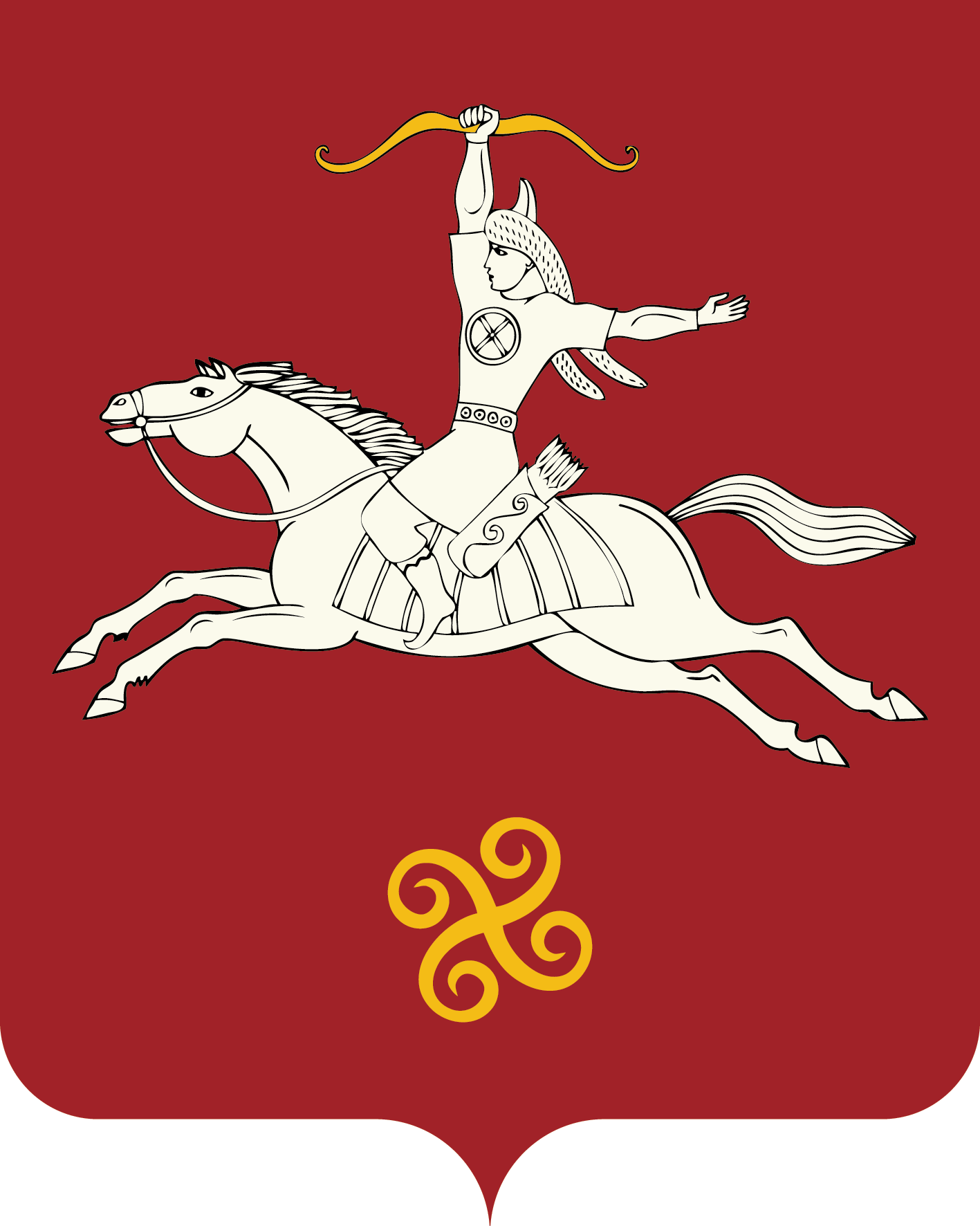 РЕСПУБЛИКА БАШКОРТОСТАНАДМИНИСТРАЦИЯ  СЕЛЬСКОГО ПОСЕЛЕНИЯ МУРСАЛИМКИНСКИЙ СЕЛЬСОВЕТМУНИЦИПАЛЬНОГО РАЙОНАСАЛАВАТСКИЙ РАЙОН452485 , Мөрсәлим ауылы, Төзөлөш урамы, 15 йорттел. (34777) 2-43-32, 2-43-65452485, с.Мурсалимкино, ул. Строительная , д 15тел. (34777) 2-43-32, 2-43-65